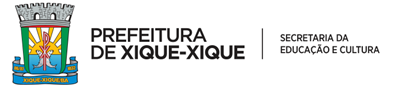 ANEXO III Edital nº 0003/2020RELAÇÃO DOS DOCUMENTOS NECESSÁRIOS PARA HABILITAÇÃO (Estes documentos NÃO precisam ser enviados para a inscrição). Eles devem ser enviados, via e mail leialdirblancsemec@gmail.com, apenas pelos selecionados e suplentes (substitutos) no período de habilitação.A. Cópia de um documento de identificação (RG ou CNH ou Carteira de Trabalho ou Passaporte ou outro documento de identificação com validade no território nacional) que contenha, ao menos, o nome da mãe; ou nome do pai.B. Cópia de comprovante de residência;C. Dados bancários de conta individual em nome do proponente, (informando o nome do banco, número da agência e da conta e tipo de conta). Sugere-se que seja encaminhado um desses comprovantes, de forma legível: extrato ou cópia da folha. D. Declaração assinada pelo proponente (em anexo no site).